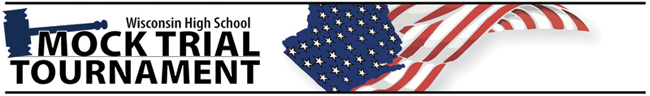 2019 High School Mock Trial ChampionsCongratulations to Shorewood High School. Shorewood will be moving on to competition at the national competition in Athens, Georgia! Semifinal FinalistWhitefish Bay High SchoolShorewood High School2019 Best Witness and Best Attorney WinnersBest WitnessMorgan Nabors- River ValleyBella Rivera- ShorewoodSophia Otten- KewaskumElizabeth Brandt- Whitefish BayTruc Nguyen- Superior Best AttorneyGenna Alexander- KewaskumBruno Pruhs- Whitefish BayTaryn Hanson- River ValleyEden Winga- Logan Senior High Samantha Falstad- MayvilleSpirit of Mock TrialMarquette University High School